МУНИЦИПАЛЬНОЕ КАЗЕННОЕ УЧРЕЖДЕНИЕ КУЛЬТУРЫ«НАУРСКАЯ ЦЕНТРАЛИЗОВАННАЯ БИБЛИОТЕЧНАЯ СИСТЕМА»366128 ЧР, Наурский район, ст. Наурская, ул. Лермонтова 39 Тел/факс (871-43) 2-22-49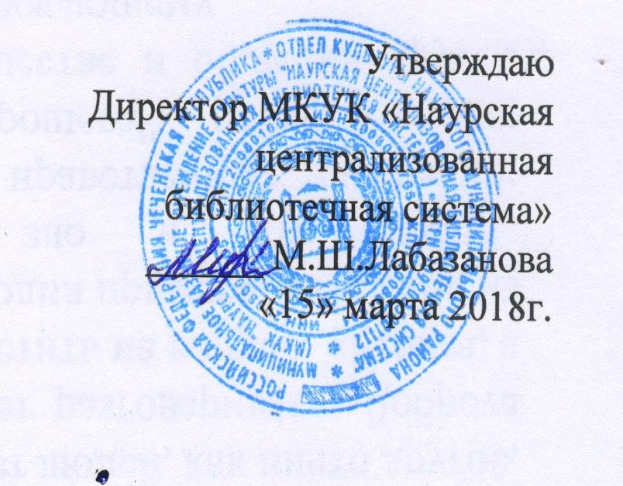 Отчето работе МКУК «Наурская ЦБС» по «Духовно-нравственному воспитанию и развитию подрастающего поколения ЧР за 1 квартал 2018 годаБиблиотечные учреждение создают условия для реализации духовно-нравственного развития и воспитания подрастающего поколения ЧР, способствуя их приобщению к ценностям семьи, своей этнической, конфессиональной, социальной группы, общечеловеческим ценностям в контексте формирования у них идентичности гражданина в духе любви к Родине и уважения к культурно-историческому наследию своего народа и своей страны. 13 января Савельевская библиотека-филиал№7 провела беседу «Что такое хорошо и что такое плохо» для учащихся среднего школьного возраста. В беседе речь шла о хороших манерах. Набор слов   спасибо, пожалуйста, можно, хорошо, будьте добры -  эти слова должны быть продиктованы душой, сердцем.  Цель – задать себе вопрос «воспитанный ли я человек, что во мне хорошего и что плохого? Научить хорошим манерам.15 января Ищерская библиотека-филиал№4 провела час этики из цикла «Десятилетие детства» «Прикоснись ко мне добротой». Ребятам рассказали о том, что доброта - вещь удивительная. Она сближает людей, как ничто другое, она тот язык, на котором с вами каждый захочет разговаривать. Доброта избавляет нас от одиночества. Всех попросили ответить на вопрос: «Ребята, а как вы думаете, что такое доброта?» Каждый приводил примеры из жизни, из прочитанных книг о том, что есть зло и что добро. 
Цель мероприятия: формировать способность нравственных суждений; развивать умение отличать “плохое” от “хорошего”, добро от зла; формировать этические нормы поведения в обществе и общения друг с другом; развивать эмоциональное отношение к окружающему 15 января Юбилейненская библиотека-филиал №14 провела в школе урок доброты «Спешите делать добро». На протяжении всего мероприятия звучали стихи о доброте известных поэтов: С. Суслова, Т. Чепурова, Р.Ф Казаковой и др., были представлены высказывания великих людей о доброте: Н.А. Некрасова, М.М. Пришвина, Л.Н.Толстого , а ребята показали свои знания в конкурсе пословиц о доброте «Народная мудрость». Были представлены книги «Добрые книги на все времена», которые рассказывают детям о доброте, милосердии, о том, как общаться друг с другом, и как сделать так, чтобы это общение приносило радость. 15 января во Фрунзенской библиотеке-филиал №13 для молодежи прошла беседа «Вайннеханг1иллакхаш а, 1адаташ а». Зав.библиотекой Зубайраева А.А. рассказала читателям о наших прекрасных чеченских традициях и культуре, которые очень хорошо описаны в книгах А.Айдамирова, И.Базоркина, К. Ибрагимова и др. 16 января Николаевская библиотека-филиал №6 оформила книжную выставку и провела урок «Ислам религия мира и добра».  Цель урока -  духовно- нравственное воспитание молодежи.  18 январяЮбилейненская библиотека- филиал №14   в школе провела беседу «Намаз ключ к раю».  Намаз, является наилучшим видом поклонения, самым значимым видом изъявления покорности перед Всевышним Аллахом. Бережное отношение к выполнению ежедневных, пяти обязательных намазов способствует росту духовных качеств человека, которые непременно будут удерживать его от совершения греховных поступков. Искреннее выполнение намаза усиливает в человеке набожность и богобоязненность, которая является качеством, ведущим человека к вечному счастью.  20 января Савельевская библиотека-филиал №7 для молодежи провела урок: «Золотые правила нравственности». Цель мероприятия: познакомить молодежь с высшими этическими ценностями с понятиями смысла жизни, показать какими мотивами должен руководствоваться человек при нравственном выборе.22 января в Ищерской библиотеке-филиал №4 провели урок «Мы каждый знаем свой род и племя» для молодежи.В ходе мероприятия были рассмотрены обычаи и традиции чеченцев, а также отношение молодежи к ним.22 января Николаевская библиотека-филиал №6 оформила книжную выставку. «Сан хьомеДаймохк!» с разделами: «Вайнмотт», «Вайн г1илакхаш», «Вайн истории» и провела у книжной выставки беседу.24 января в Савельевской библиотеке-филиал №7 для детей провели урок нравственности «В сердце твое стучу» Цель урока- воспитать у детей чувства сострадания к детям и взрослым с ограниченными возможностями. 31 января Калиновская библиотека-филиал №1 провела беседу «Столы Ислама» для молодежи. В ней говорилось об одном из пяти обязательных столпов ислама –Хадже, совершения паломничествав священный город Мекку, где находится Кааба центр всех верующих мусульман.31января в НЦРБ была оформлена книжная выставка: «Ислам: история сквозь века». На выставке раскрыта тема основ ислама, исламские духовные ценности.  Выставка будет действовать постоянно.  31января в НЦРБ была оформлена книжная выставка «Экология природы - экология души» Цель экспозиции – привлечь внимание к проблемным вопросам, существующим в экологической сфере и охране окружающей среды. Наиболее актуальным теоретическим и практическим проблемам экологического права и законодательства посвящен раздел «Экология и право». Раздел выставки «Экология XXI века» знакомит с основными особенностями экологической ситуации, освещает главные экологические проблемы.   В разделе «В гармонии с природой» представлены издания о бережном отношении к окружающей живой природе. Бесконечно прекрасному и мудрому миру природы, ее изучению и охране посвящен раздел «Природы чудный лик». Здесь подобраны книги об удивительном мире флоры и фауны. Раздел «Я с книгой открываю мир природы» знакомит с художественной литературой, поднимающей вопросы экологии и бережного отношения к природе.  6 февраля Ново-Солкушинская библиотека-филиал №12 совместно с СДК провела круглый стол «Духовно-нравственное воспитание в семье», в рамках Единой концепции по духовно-нравственному воспитанию и развития подрастающего поколения.  В работе круглого стола участвовали: глава администрации села Муталипов Р.М., имам села Магомадов Л-А.Ж., заместитель имама села Темирханов А.А., учитель чеченского языка и литературы Аюбова Т.М. На мероприятии обсуждались современные подходы к решению проблем духовно-нравственного воспитания подрастающего поколения, говорили о значении и роли общества, семьи и школы в воспитании будущих поколений. Участники круглого стола пришли к выводу, что в настоящее время необходимо содействовать укреплению семьи и семейных ценностей.                    09 февраля Наурская центральная районная библиотека провела час общения: «Мудрость ислама» в СОШ№1 для старшеклассников. На мероприятии говорилось о религии и о том, как должен себя вести истинныймусульманин в жизни. 10 февраля в Ново-Солкушинской библиотеке-филиал №12 прошла беседа «Столпы Ислама и исламской этики». Беседу провел имам села Магомадов Л.Ж. Он рассказал об основных религиозных правилах, предписанных каждому мусульманину пяти столпах ислама. Имам подчеркнул, что обращение к Всевышнему и упование на его милость во всех случаях жизни, строгое соблюдение предписаний, норм и правил ислама, постоянное служение Аллаху – это главный смысл мусульманского вероисповедания.                                                                              10 февраля Ульяновская библиотека-филиал №11 в СОШ провела беседу «Ислам – это образ жизни» для учащихся младших классов. 12 февраля Юбилейненская библиотека-филиал №14 в СОШ провела урок доброты «Милосердие – зеркало души человека».  Познание окружающего нас с вами мира – есть, в конечном счете, познание милосердия, которое проявляется в самых   разных   мелочах.   Когда в сердце поселится   милосердие, то в нем не останется места эгоизму, гордыне и равнодушию.  Наурская центральная детская библиотека, в целях привлечения внимания и информированности населения о проблеме детской онкологии, провела акцию «Дети помогают детям», приуроченную к Международному дню детей, больных раком – 15 февраля. В Акции приняли участие учащиеся МБОУ СОШ №1, МБОУ СОШ №2, воспитанники и родители МБДОУ №1, МБДОУ №2. Чтобы поддержать больных детей и внести свою небольшую помощь, юные волонтеры вместе с библиотекарями помогали распространять листовки и буклеты, выпущенные методистом по работе с детьми МКУК «Наурская ЦБС» Умалатовой Ф.М., содержащие информацию о проблемах детской онкологии.17 февраля в Алпатовской библиотеке-филиал №15 состоялась беседа «Что такое доброта», посвященная Всемирному дню доброты. Беседа началась с громкого чтения и обсуждения стихотворения Агнии Барто «Вовка - добрая душа».  В ходе беседы, дети вспомнили сказки, в которых добро побеждает зло, рассказывали, как понимают значение пословиц о добре: «Доброе слово, что ясный день» и др. 20 февраля Юбилейненская библиотека-филиал №14 в школе провела беседу «Ислам – религия Мира и добра» для подростков.  Зав. МБО МКУК «НаурскаяЦБС»  Молочаева Л.Г.